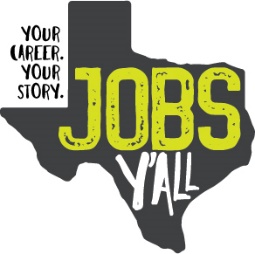 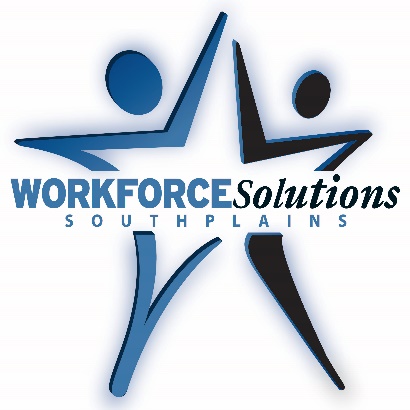 Youth Summer Job Fair 2023Thursday, May 4, 2023 – 4:00 p.m. to 7:00 p.m.MCM Elegante Hotel & Suites – 801 Avenue Q, Lubbock, TX 79401EMPLOYER REGISTRATION FORMHow many employee candidates are you looking for? 							Company Name: 													Company Contact: 												Company Address: 												Phone #: 							  Fax #: 						Contact Email: 													Set Up Time: 2:00 p.m. to 4:00 p.m. the day of the job fair (May 4, 2023)This is a free event with limited space. Each employer will receive one booth.Electrical outlets will be available. Please bring an extension cord if necessary. Please submit this completed registration form to Ashley Flynn via email at Ashley.Flynn@spworkforce.org or by fax to (806) 608-8362. You can also mail it or bring it in person to 2002 W Loop 289, Suite 117, Lubbock, TX 79407.For an online employer registration application, please follow this link: https://sql-web-srv.spworkforce.org/Forms/YouthJobFairReg THANK YOU FOR YOUR PARTICIPATION!REGISTRATION DEADLINE IS THURSDAY, APRIL 27, 2023 BY 5PM.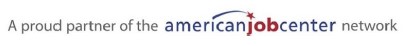 